41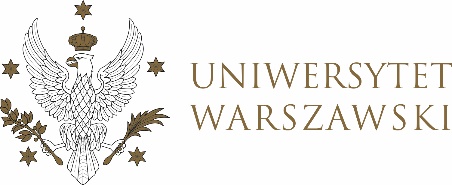 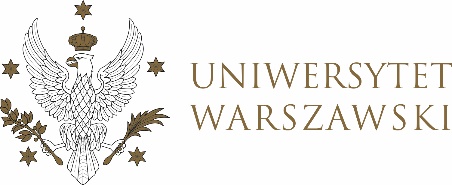 UCHWAŁA NR 24/2024RADY DYDAKTYCZNEJ DLA KIERUNKÓW STUDIÓW 
CYBERBEZPIECZEŃSTWO, BEZPIECZEŃSTWO WEWNĘTRZNE, EUROPEISTYKA – INTEGRACJA EUROPEJSKA, ORGANIZOWANIE RYNKU PRACY, POLITOLOGIA, POLITYKA KULTURALNA I ZARZĄDZANIE W KULTURZE, POLITYKA SPOŁECZNA, POLITYKA PUBLICZNA, STOSUNKI MIĘDZYNARODOWE, STUDIA EUROAZJATYCKIEz dnia 21 marca 2024 r.w sprawie zatwierdzenia tematów prac dyplomowych na kierunku 
stosunki międzynarodowe
Na podstawie uchwały nr 23/2020 Rady Dydaktycznej WNPISM UW
 z dnia 29 kwietnia 2020 r. w sprawie szczegółowych zasad procesu dyplomowania na kierunku stosunki międzynarodowe Rada Dydaktyczna postanawia, co następuje:§ 1	Rada Dydaktyczna zatwierdza tematy prac dyplomowych na kierunku stosunki międzynarodowe stanowiące Załącznik nr 1 oraz nr 2 do uchwały. § 2Uchwała wchodzi w życie z dniem podjęcia.Przewodniczący Rady Dydaktycznej: M. RaśZałącznik nr 1z dnia  21/03/2024  do uchwały nr 24/2024 Rady Dydaktycznej dla kierunkówCyberbezpieczeństwo, Bezpieczeństwo wewnętrzne, Europeistyka – integracja europejska, Organizowanie rynku pracy, Politologia, Polityka Kulturalna i Zarządzanie w Kulturze,
Polityka publiczna, Polityka społeczna, Stosunki międzynarodowe, Studia euroazjatyckieStosunki międzynarodowe I stopniaZałącznik nr 2z dnia  21/03/2024  do uchwały nr 24/2024 Rady Dydaktycznej dla kierunkówCyberbezpieczeństwo, Bezpieczeństwo wewnętrzne, Europeistyka – integracja europejska, Organizowanie rynku pracy, Politologia, Polityka Kulturalna i Zarządzanie w Kulturze,
Polityka publiczna, Polityka społeczna, Stosunki międzynarodowe, Studia euroazjatyckieStosunki międzynarodowe II stopniaSandra Berlińska Francuskie partie prawicowe, a kryzys migracyjny w XXI wieku: postawy, reakcje i polityczne implikacjeDr A. Materska Sosnowska438069Wybrane separatyzmy w Europie – szansa czy zagrożenie dla Unii Europejskiej?Dr A. Materska Sosnowska445423Ewolucja zagadnienia separatyzmu w programach flamandzkich partii politycznychDr A. Materska Sosnowska443629„Wielka Wojna” - upadek imperiów. Rozwój europejskich systemów politycznych po I wojnie światowejDr A. Materska Sosnowska445468Stosunek Polaków do Unii Europejskiej w latach 2004-2024Dr A. Materska Sosnowska445015Rozwój hiszpańskiej demokracji – analiza instytucji i opinii publicznejDr A. Materska Sosnowska445537Obywatel w systemie politycznym DaniiDr A. Materska Sosnowska445432Sankcje w stosunkach międzynarodowych, naprzykładzie ich stosowania wobec Rosji i GazpromuDr B. Kaczmarek415127Polska polityka migracyjna wobec osób poszukujących ochrony międzynarodowej w kontekście kryzysu na granicy polsko-białoruskiej w latach 2021-2023Dr I. Wyciechowska423401The European Union’s Global Human Rights Sanctions Regime as a new tool in its Common Foreign and Security PolicyDr hab. D. Heidrich408463 Rola i znaczenie geopolityki w polskiej polityce zagranicznej w latach 2007-2023Dr hab. D. Heidrich454049Znaczenie działalności kosmicznej państw dla bezpieczeństwa i stabilności międzynarodowejDr hab. D. Heidrich